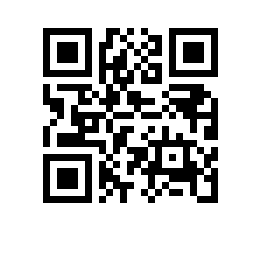 О составе апелляционной комиссии по проведению апелляций по результатам государственной итоговой аттестации студентов образовательных программ факультета гуманитарных наук и секретаре апелляционной комиссииПРИКАЗЫВАЮ:Утвердить апелляционную комиссию (далее – АК) по проведению апелляций по результатам государственной итоговой аттестации студентов 4 курса образовательных программ бакалавриата и 2 курса образовательных программ магистратуры, направления подготовки 41.04.01 Зарубежное регионоведение, 45.03.01 Филология, 45.04.01 Филология, 45.04.02 Лингвистика, 45.03.03 Фундаментальная и прикладная лингвистика, 45.04.03 Фундаментальная и прикладная лингвистика, 46.03.01 История, 46.04.01 История, 47.03.01 Философия, 47.04.01 Философия, 50.03.03 История искусства, 50.04.03 История искусства, 51.03.01 Культурология, 51.04.01 Культурология, факультета гуманитарных наук, очной формы обучения в следующем составе:Председатель АК – Селезнев М.Г., доцент института классического Востока и античности, академический руководитель образовательной программы «Библеистика и история древнего Израиля».Члены АК:- Волкова И.В., доктор исторических наук, профессор Школы исторических наук,- Летучий А.Б., доктор филологических наук, доцент Школы лингвистики,- Макеева Л.Б., доктор философских наук, профессор Школы философии и культурологии,- Кречетова М.Ю., кандидат философских наук, доцент Школы философии и культурологии,- Самохвалова Н.Е., старший преподаватель Школы филологических наук,Секретарь АК – Белянцева А.Н., менеджер центра поддержки научно-образовательной и международной деятельности.Проректор										С.Ю. Рощин